Инвестиционное предложение:Модернизация производства литейного, строительного, сельскохозяйственного оборудования, либо размещение иного производства на базе ОАО «Волковысский машиностроительный завод»Приложение А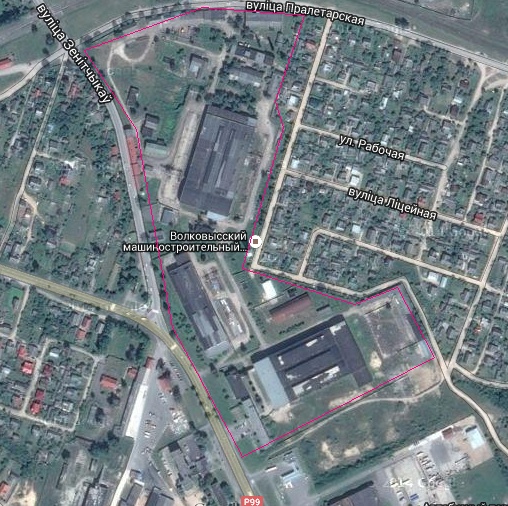 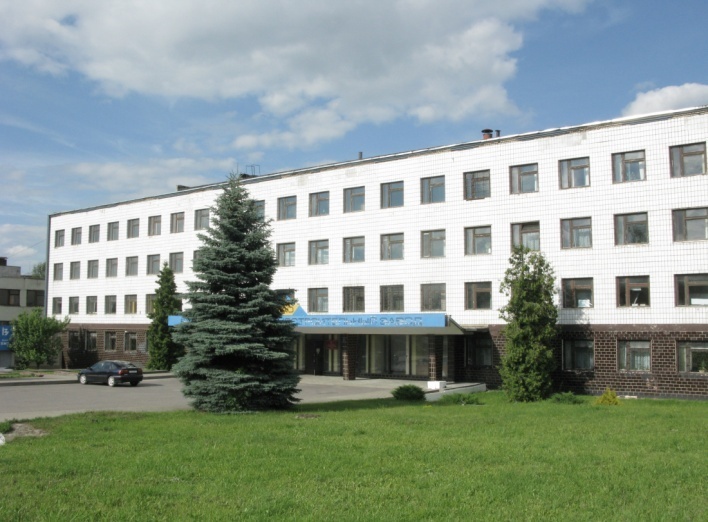 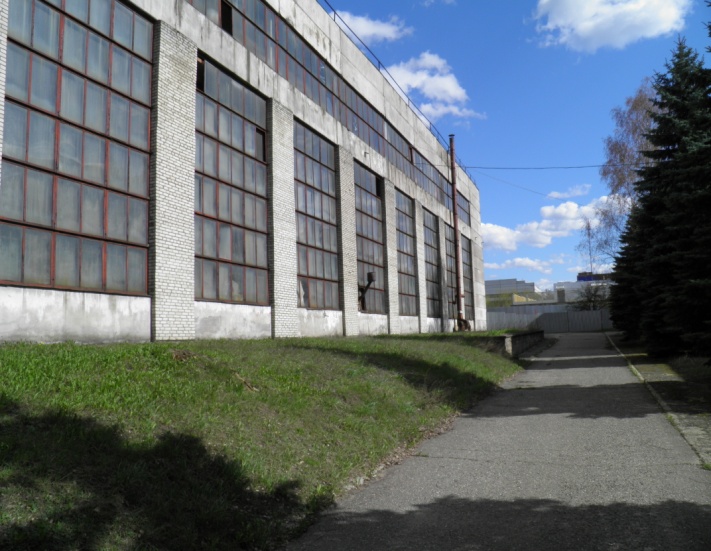 Описание инвестиционного предложения, его характеристикаИнвестиционный проект предполагает модернизацию существующего производства  литейного, строительного, сельскохозяйственного оборудования, либо размещение на производственных площадях предприятия сборочного производства для выпуска изделий, узлов, сборочных единиц или машин. Возможна организация производства иной продукции.Общая информация об инвестиционном предложенииПроизводственные мощности предприятия позволяют выполнять следующие виды металлообработки: резку, гибку, сварку, токарную, фрезерную, зубофрезерную обработку, сверловку, расточку, шлифовку, а также работы по литью из пластмасс, термообработку.Возможно создание совместного предприятия, либо приобретение объекта.Продукция, планируемая к выпускуЛитейное оборудование (комплексы смесеприготовительного оборудования, вихревые смесители, смесители литейные), строительное оборудование (растворобетонные узлы, бетоносмесительные установки, бетоносмесители, краскопульты, шнеки, питатели и дозаторы), сельскохозяйственное оборудование(системы навозоудаления, насосы для перекачки навоза, установки скреперные, кормоцеха, дробилки, транспортеры шнековые, смесители и погрузчики шнековые), металлоконструкции, товары народного потребления (машинка закаточная), иная продукция.Инвестиционная площадка (Приложение А)Производственные площади – 25 тыс. м².Площадь земельного участка – 14,2 га. Предприятие обеспечено инженерной и транспортной инфраструктурой.Максимальная мощность энергоснабжения – до 1 МВт. Налажено теплоснабжение, водоснабжение, канализация. Газопровод среднего давления (диаметр 57 мм) проходит через территорию предприятия.Расстояние до: ж/д станции – 1 км., дороги республиканского значения Р99 «Барановичи-Волковыск- Пограничный-Гродно» - 0,1 км.Сырьевое обеспечениеСнабжение металлом, материалами и комплектующими изделиями осуществляются от предприятий Республики Беларусь и Российской Федерации.Краткая характеристика рынкаСтроительные, сельскохозяйственные, машиностроительные организации Республики Беларусь,  Российской Федерации, Украины.КонтактыВолковысский районный исполнительный комитет231900, г. Волковыск, ул. Дзержинского, 3Заместитель председателя райисполкома Андрушкевич Татьяна Викторовнател.: +375 1512 41322факс: +375 1512 45224e-mail: volk-economy@tut.byОАО «Волковысский машиностроительный завод»231900, Республика Беларусь, Гродненская обл., г. Волковыск, ул. Пролетарская, 31.Директор Григорян Олег Александровичтел., факс : +375 1512 45251e-mail: volzlo-100@yandex.ru